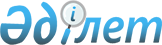 "2017 жылға арналған тұқым шаруашылығын дамытуды субсидиялауға квоталарды белгілеу туралы" Солтүстік Қазақстан облысы әкімдігінің 2017 жылғы 13 шілдедегі № 279 қаулысына өзгерістер енгізу туралыСолтүстік Қазақстан облысы әкімдігінің 2017 жылғы 18 қазандағы № 414 қаулысы. Солтүстік Қазақстан облысының Әділет департаментінде 2017 жылғы 24 қазанда № 4350 болып тіркелді
      "Құқықтық актілер туралы" Қазақстан Республикасының 2016 жылғы 6 сәуірдегі Заңының 26-бабына сәйкес Солтүстік Қазақстан облысының әкімдігі ҚАУЛЫ ЕТЕДІ:
      1. "2017 жылға арналған тұқым шаруашылығын дамытуды субсидиялауға квоталарды белгілеу туралы" Солтүстік Қазақстан облысы әкімдігінің 2017 жылғы 13 шілдедегі № 279 қаулысына (2017 жылғы 21 шілдеде Қазақстан Республикасы нормативтік құқықтық актілерінің эталондық бақылау банкінде жарияланды, Нормативтік құқықтық актілерді мемлекеттік тіркеу тізілімінде № 4257 болып тіркелді) мынадай өзгерістер енгізілсін:
      көрсетілген қаулының 1-қосымшасы осы қаулының 1-қосымшасына сәйкес жаңа редакцияда жазылсын;
      көрсетілген қаулының 2-қосымшасы осы қаулының 2-қосымшасына сәйкес жаңа редакцияда жазылсын.
      2. Осы қаулының орындалуын бақылау "Солтүстік Қазақстан облысы әкімдігінің ауыл шаруашылығы басқармасы" коммуналдық мемлекеттік мекемесіне жүктелсін.
      3. Осы қаулы алғашқы ресми жарияланған күнінен бастап қолданысқа енгізіледі. Бірегей тұқымдар бойынша квоталар Элиталық тұқымдар бойынша квоталар
					© 2012. Қазақстан Республикасы Әділет министрлігінің «Қазақстан Республикасының Заңнама және құқықтық ақпарат институты» ШЖҚ РМК
				
      Солтүстік Қазақстан облысының әкімі

Қ. Ақсақалов
Солтүстік Қазақстан облысы әкімдігінің 2017 жылғы 18 қазандағы № 414 қаулысына 1-қосымшаСолтүстік Қазақстан облысы әкімдігінің 2017 жылғы 13 шілдедегі № 279 қаулысына 1-қосымша
Р/с

№ 
Тұқым шаруашылығы саласында аттестатталған субъектінің атауы
Дақыл атауы
Саны, тонна
1
"Солтүстік Қазақстан ауыл шаруашылық тәжірибе станциясы" жауапкершілігі шектеулі серіктестігі
бидай
632,0
1
"Солтүстік Қазақстан ауыл шаруашылық тәжірибе станциясы" жауапкершілігі шектеулі серіктестігі
арпа
58,0
1
"Солтүстік Қазақстан ауыл шаруашылық тәжірибе станциясы" жауапкершілігі шектеулі серіктестігі
картоп
136,2
1
Жиыны 
826,2
2
"Тұқым" жауапкершілігі шектеулі серіктестігі
бидай
1558,24
2
Жиыны
1558,24
Облыс бойынша жиыны
2384,44Солтүстік Қазақстан облысы әкімдігінің 2017 жылғы 18 қазандағы № 414 қаулысына 2-қосымшаСолтүстік Қазақстан облысы әкімдігінің 2017 жылғы 13 шілдедегі № 279 қаулысына 2-қосымша
Р/с № 
Аудан атауы
Дақыл атауы
Саны, тонна
1
Айыртау
бидай
1385,3
1
Айыртау
арпа
342,0
1
Айыртау
зығыр
98,3
1
Айыртау
судан шөбі
31,2
1
Айыртау
эспарцет
2,3
1
жиыны
1859,1
2
Ақжар
бидай
1272,3
2
Ақжар
арпа
232,9
2
жиыны
1505,2
3
Аққайың
бидай
979,1
3
Аққайың
арпа
155,8
3
Аққайың
сұлы
10,7
3
Аққайың
қара қыша
0,25
3
жиыны
1145,8
4
Есіл
бидай
1322,3
4
Есіл
арпа
264,9
4
Есіл
бұршақ
63,0
4
Есіл
жасымық
68,0
4
Есіл
ноқат
1,6
4
Есіл
рапс
7,1
4
Есіл
зығыр
114,6
4
жиыны
1841,5
5
Жамбыл
бидай
1184,5
5
Жамбыл
арпа
293,0
5
Жамбыл
бұршақ
103,0
5
Жамбыл
рапс
9,6
5
Жамбыл
зығыр
166,2
жиыны
1756,3
6
Мағжан Жұмабаев
бидай
2293,8
6
Мағжан Жұмабаев
арпа
500,6
6
Мағжан Жұмабаев
қарақұмық
2,9
6
жиыны
2797,3
7
Қызылжар
бидай
718,9
7
Қызылжар
арпа
197,1
7
Қызылжар
сұлы
26,0
7
Қызылжар
зығыр
60,5
7
Қызылжар
эспарцет
2,1
7
Қызылжар
бидайық
0,027
7
Қызылжар
жоңышқа
0,015
7
Қызылжар
картоп
778,4
7
жиыны
1783,042
8
Мамлют
бидай
696,1
8
Мамлют
арпа
137,6
8
Мамлют
сұлы
12,4
8
Мамлют
бұршақ
19,0
8
Мамлют
қарақұмық
2,4
8
Мамлют
зығыр
88,0
8
Мамлют
картоп
161,0
8
жиыны
1116,5
9
Ғабит Мүсірепов атындағы
бидай
3229,8
9
Ғабит Мүсірепов атындағы
арпа
764,0
9
Ғабит Мүсірепов атындағы
сұлы
19,2
9
Ғабит Мүсірепов атындағы
зығыр
126,7
9
Ғабит Мүсірепов атындағы
рапс
3,76
9
Ғабит Мүсірепов атындағы
судан шөбі
16,1
9
Ғабит Мүсірепов атындағы
эспарцет
0,619
9
жиыны
4160,179
10
Тимирязев
бидай
1291,5
10
Тимирязев
арпа
210,4
10
Тимирязев
бұршақ
107,3
10
Тимирязев
жасымық
76,1
10
Тимирязев
ноқат
0,367
10
Тимирязев
рапс
7,3
10
Тимирязев
зығыр
42,6
10
жиыны
1735,567
11
Тайынша
бидай
1943,8
11
Тайынша
арпа
551,5
11
Тайынша
сұлы
53,6
11
Тайынша
рапс
13,7
11
Тайынша
зығыр
235,9
11
Тайынша
картоп
612,5
11
жиыны
3411,0
12
Уәлиханов
бидай
459,5
12
жиыны
459,5
13
Шал ақын
бидай
1232,3
13
Шал ақын
арпа
254,6
13
Шал ақын
рапс
82,3
13
жиыны
1569,2
Облыс бойынша жиыны
25140,238